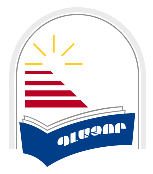 Հրատարակված գիտական աշխատանքներիՑ ՈՒ Ց Ա ԿԵրևանի «Գլաձոր» համալսարան_________________ ամբիոն—————————————————————————————————— (դիմորդի անունը, հայրանունը, ազգանունը)NԱնվանումըԲնույթըԵլքային տվյալներըԾավալըՀամա-հեղինակներըԱԲԳԴԵԶ1.2.3․4․5․